       КАРАР                                                                                                                      РЕШЕНИЕ                                                                                                                           Об изменении сметы расходов сельского поселения  Мирновский                                            сельсовет МР Благоварский район РБ        Совет сельского поселения Мирновский сельсовет МР Благоварский район РБ         Р Е Ш И Л :      1.Внести изменения в бюджет Администрации СП  Мирновский сельсовет         согласно приложения №1   Глава сельского поселения   Мирновский сельсовет		                                   Насырова Г.Р.     с.Мирный   «26» ноября 2019г          № 3-27                                                                                  Приложение №1                                                                                                                                                                                                                    к решению Совета  сельского поселения                                                                                 Мирновский сельсовет №3-27 от 26.11.2019г.                                                                Доходы:БАШКОРТОСТАН РЕСПУБЛИКАhЫХХV111  сакырылышБЛАГОВАР  РАЙОНЫ МУНИЦИПАЛЬ РАЙОНЫНЫҢ МИРНЫЙ АУЫЛ  СОВЕТЫ АУЫЛ БИЛӘМӘҺЕ СОВЕТЫ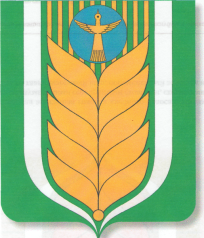 РЕСПУБЛИКА БАШКОРТОСТАНСОВЕТ СЕЛЬСКОГО ПОСЕЛЕНИЯ МИРНОВСКИЙ СЕЛЬСОВЕТ  МУНИЦИПАЛЬНОГО РАЙОНА БЛАГОВАРСКИЙ РАЙОНХХV111 созыва452738,  Мирный  ауылы, Еңеү  урамы, 2Тел. (34747) 41-1-32452738, с. Мирный, ул. Победы, 2Тел. (34747) 41-1-32КБКВсегоВ т.ч по кв.В т.ч по кв.В т.ч по кв.В т.ч по кв.КБКВсегоIlllllIYНалог на имущество с физических лиц\1060103010\182\0000\110 \+50000+50000Земельный налог с организации'\1060603310\182\0000\110 \+50000+50000Итого:100000100000Расходы:Расходы:Расходы:Расходы:Расходы:Расходы:КБКВсегоВ т.ч по кв.В т.ч по кв.В т.ч по кв.В т.ч по кв.КБКВсегоIllIIlIY\0104\791\23\0\00\02040\129\213\ФЗ.131.03.141\\15101\\|013-111210Налоги аппарата+15113,25+15113,25\0102\791\23\0\00\02030\129\213\ФЗ.131.03.141\\15101\\|013-111210Глава налоги    +20000    +20000\0503\791\10\1\01\06050\244\223.6\ФЗ.131.03.11\\16513\\|013-111210Ул.освещение    +50000    +50000\0503\791\10\1\01\06050\244\225.1\ФЗ.131.03.11\\16513\\|013-111210Зарплата по договору+14616,75+14616,75\0104\791\23\0\00\02040\242\225.6\ФЗ.131.03.141\\16801\\|013-111210Заправка картриджа+270+270Итого:+100000+100000